Publicado en Madrid el 19/02/2020 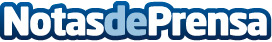 S2 Grupo pone en marcha el Club Alan TuringS2 Grupo, empresa especializada en ciberseguridad y ciberinteligencia, ha desarrollado una nueva iniciativa para incrementar la conciencia de la sociedad, en general, y de los colectivos más vulnerables en particular, sobre los riesgos que puede tener la tecnología y mejorar así su seguridad en el ciberespacioDatos de contacto:Luis Núñez667574131Nota de prensa publicada en: https://www.notasdeprensa.es/s2-grupo-pone-en-marcha-el-club-alan-turing_1 Categorias: E-Commerce Ciberseguridad Recursos humanos http://www.notasdeprensa.es